襄阳自然资源系统公开招聘拟聘用人员名单》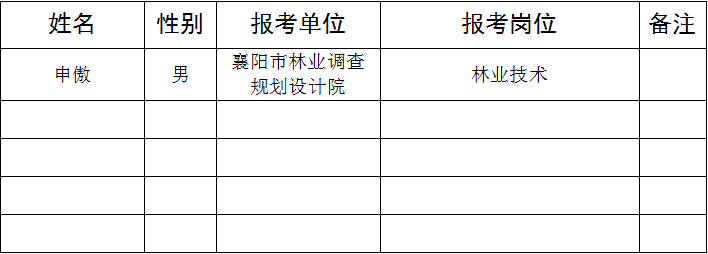 